MINISTERE DE LA JEUNESSE ET DES SPORTS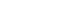 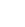 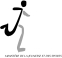 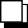 Code de l'Action Sociale et des FamillesFICHE SANITAIRE DE LIAISONDATES ET LIEU DU SÉJOUR :- ENFANTNOM :  	                                                                     PRÉNOM :   	DATE DE NAISSANCE :   	                                              GARÇON	FILLECETTE FICHE PERMET DE RECUEILLIR DES INFORMATIONS UTILES PENDANT LE SÉJOUR DE L'ENFANT ; ELLE ÉVITE DE VOUS DÉMUNIR DE SON CARNET DE SANTÉ ET VOUS SERA RENDUE À LA FIN DU SÉJOUR.- VACCINATIONS (se référer au carnet de santé ou aux certificats de vaccinations de l'enfant).SI L'ENFANT N'A PAS LES VACCINS OBLIGATOIRES JOINDRE UN CERTIFICAT MÉDICAL DE CONTRE-INDICATIONATTENTION : LE VACCIN ANTI-TÉTANIQUE NE PRÉSENTE AUCUNE CONTRE-INDICATION- RENSEIGNEMENTS MÉDICAUX CONCERNANT L'ENFANTL'enfant suit-il un traitement médical pendant le séjour ?	oui	non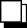 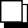 Si oui joindre une ordonnance récente et les médicaments correspondants (boîtes de médicaments dans leur emballage d'origine marquées au nom de l'enfant avec la notice)Aucun médicament ne pourra être pris sans ordonnance.L'ENFANT A-T-IL DEJA EU LES MALADIES SUIVANTES ?ALLERGIES :   ASTHME	oui	non	MÉDICAMENTEUSES	oui	non ALIMENTAIRES	oui	non	AUTRES...................................................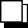 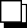 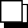 PRÉCISEZ LA CAUSE DE L'ALLERGIE ET LA CONDUITE À TENIR (si automédication le signaler)........................................................................................................................................................................................................................................................................................................................................................................................................................................................................................................................................................................................................................................................................................................................................................................................................................................................................................................................................................................................................................................................................................................................................................................................................................................................................................................................................................................................................................................................INDIQUEZ CI-APRÈS :LES DIFFICULTÉS DE SANTÉ (MALADIE, ACCIDENT, CRISES CONVULSIVES, HOSPITALISATION, OPÉRATION, RÉÉDUCATION) EN PRÉCISANT LES DATES ET LES PRÉCAUTIONS À PRENDRE...................................................................................................................................................................................................................................................................................................................................................................................................................................................................................................................................................................................................................................................................................................................................................................................................................................................................................................................................................................................................................................................................................................................................................................................................................................................................- RECOMMANDATIONS UTILES DES PARENTSVOTRE ENFANT PORTE-T-IL DES LENTILLES, DES LUNETTES, DES PROTHÈSES AUDITIVES, DES PROTHÈSES DENTAIRES, ETC… PRÉCISEZ.....................................................................................................................................................................................................................................................................................................................................................................................................................................................................................................................................................................................................................................................................................................................................................................................................................................................................................................................................................................................................................................................................................- RESPONSABLE DE L'ENFANTNOM ...........................................................................................................    PRÉNOM ..............................................................ADRESSE (PENDANT LE SÉJOUR)........................................................................................................................................................................................................................................................................................................................................................................................................................................................................................................................................................ TÉL. FIXE (ET PORTABLE), DOMICILE : .......................................................  BUREAU  : .............................................................NOM ET TÉL. DU MÉDECIN TRAITANT (FACULTATIF)....................................................................................................................Je soussigné,	responsable légal de l'enfant , déclareexacts les renseignements portés sur cette fiche et autorise le responsable du séjour à prendre, le cas échéant, toutes mesures (traitement médical, hospitalisation, intervention chirurgicale) rendues nécessaires par l'état de l'enfant.Date :	Signature :A REMPLIR PAR LE DIRECTEUR A L'ATTENTION DES FAMILLESCOORDONNÉES DE L'ORGANISATEUR DU SÉJOUR OU DU CENTRE DE VACANCES.......................................................................................................................................................................................................................................................................................................................................................................................OBSERVATIONS..........................................................................................................................................................................................................................................................................................................................................................................................................................................................................................................................................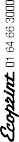 ..........................................................................................................................................................................................................................................................................................................................................................................................................................................................................................................................................VACCINS OBLIGATOIRESouinonDATES DES DERNIERS RAPPELSVACCINS RECOMMANDÉSDATESDiphtérieHépatite BTétanosRubéole-Oreillons-RougeolePoliomyéliteCoquelucheOu DT polioAutres (préciser)Ou TétracoqBCGRUBÉOLEOUI	NONVARICELLEOUI	NONANGINEOUI	NONRHUMATISME ARTICULAIRE AIGÜOUI	NONSCARLATINEOUI	NONCOQUELUCHEOUI	NONOTITEOUI	NONROUGEOLEOUI	NONOREILLONSOUI	NON